SHIHABUDEEN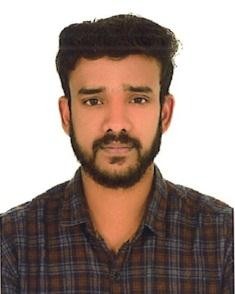 Email: shihabudeen-34619@2freemail.com Career Objectives:To see an appropriate job in develop a career with a progressive organization with a healthy and stimulating work environment. Smart worker, trustworthy, consistent, protective, courageous and honest.Educational Qualification:Higher Secondary (+2)SSLCWork Experience:Three Years’ experience as a Salesman/Driver in Saudi ArabiaTwo Years’ experience as Sales Man cum Diver in National Glass Mart, IndiaLanguage Known:EnglishArabicHindiMalayalamPersonal information.Nationality 		-IndiaDate of Birth 		27-04-1992Place of Birth 		KeralaMarital Status 	SingleReligion 	MuslimPassport DetailsDate of Issue 	17-09-2014Date of Expiry 		16-09-2024Skills:Quick to learnAdapt to all situationSales skillsComputer competency